Shannon’s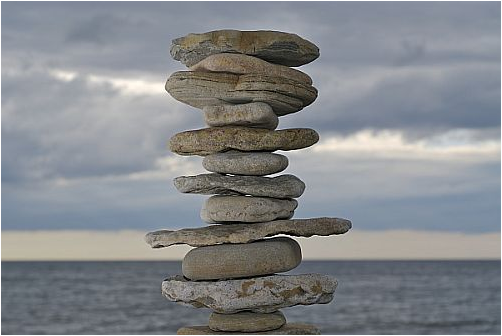 